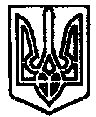 УКРАЇНА ПОЧАЇВСЬКА  МІСЬКА  РАДА                                 СЬОМЕ  СКЛИКАННЯОДИНАДЦЯТА СЕСІЯ РІШЕННЯвід «     » серпня 2016 року	 № ПРОЕКТПро виділення  та передачу коштівз Почаївського міського бюджету до Кременецького районного бюджетуЗ метою методичного забезпечення навчального процесу у загальноосвітніх навчальних закладах Почаївської міської об’єднаної територіальної громади до кінця 2016 року, враховуючи рішення Почаївської міської ради від 20.07.2016 року №439, керуючись Законом України «Про місцеве самоврядування в Україні», ст.89, 93, 101 Бюджетного кодексу України, міська радаВИРІШИЛА:1. Виділити із міського бюджету кошти в сумі 20 000 грн (двадцять тисяч грн) та передати до Кременецького районного бюджету для фінансування районного відділу освіти для забезпечення ним делегованих повноважень в частинні  методичного забезпечення шкіл Почаївської міської об’єднаної територіальної громади.2. Доручити міському голові Бойку В.С. підписати угоду про передачу та прийняття міжбюджетних трансфертів в сумі 20000 грн (двадцять тисяч грн.) для фінансування районного відділу освіти для забезпечення ним делегованих повноважень в частинні  методичного забезпечення шкіл Почаївської міської об’єднаної територіальної громади  до Кременецького районного бюджету.	2. Контроль за виконанням даного рішення покласти на постійну комісію з питань соціально-економічного розвитку, інвестицій та бюджету.Чубик А.В.